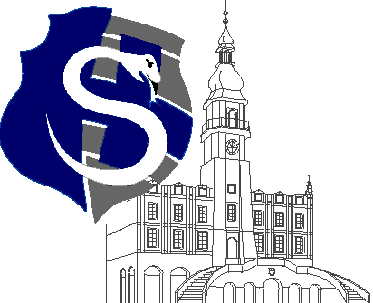 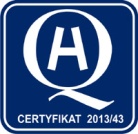 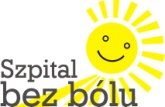 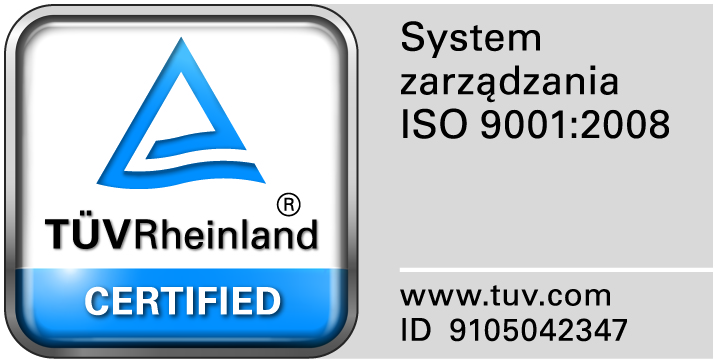 					Zamość 2017-06-19	Do Wszystkich WykonawcówDotyczy: Postępowania  na  usługę odbioru, transportu i utylizacji odpadów medycznychZAWIADOMIENIE O    WYBORZE NAJKORZYSTNIEJSZEJ OFERTYZamawiający informuje, że w prowadzonym postępowaniu, do realizacji zamówienia wybrano  ofertę złożoną przez: ECO-ABC Sp. z o.o.ul. Przemysłowa 797-400 BełchatówDziękujemy za złożenie ofert i zapraszamy do udziału w innych  postępowaniach prowadzonych przez Zamawiającego. 